Куб двойной М 006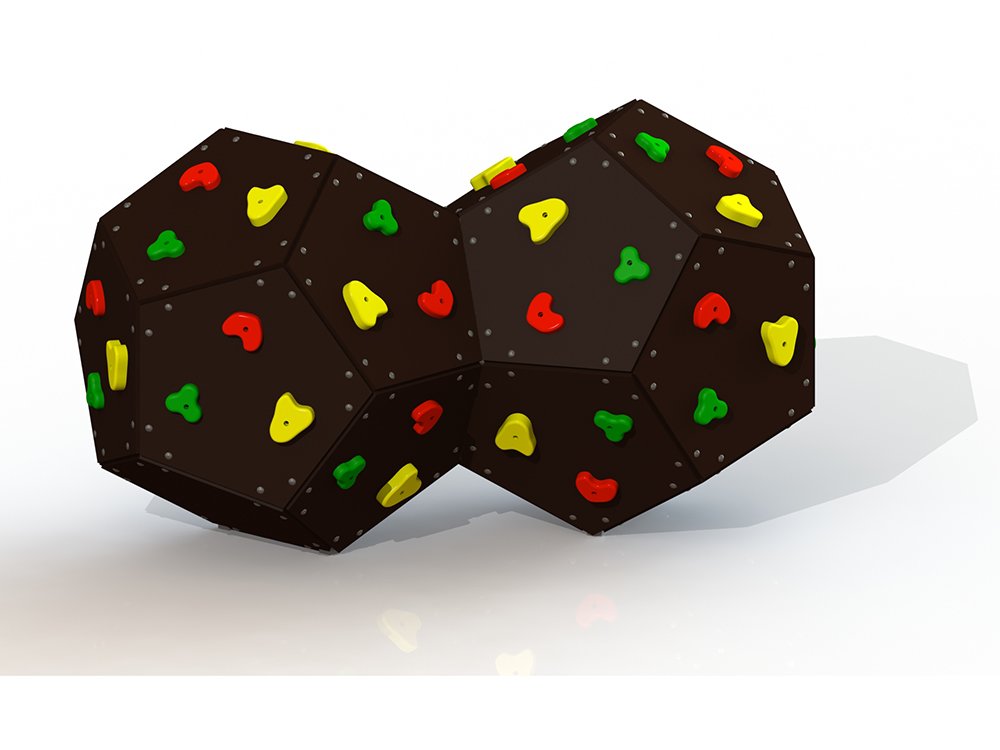 Общие размеры: Длина – 2281 мм. Ширина – 1406 мм. Высота – 1344 мм. Куб двойной представляет собой 2 двенадцатигранных объемных куба, соединенных в единую фигуру через общие грани. Каждый куб состоит из пятиугольных панелей, соединенных между собой уголками 3 мм по всей длине грани. Пятиугольная панель изготовлена из влагостойкой ламинированной фанеры толщиной 18 мм с защитным противоскользящим сетчатым покрытием. Длина ребра панели – 500 мм. На каждой панели имеются каменные уступы в количестве 3 шт, которые крепятся при помощи болтов. Каждый куб имеет металлическую стойку из профильной трубы 50*50*2 мм. Вся металлическая конструкция окрашивается полимерной краской,  которая соответствует требованиям санитарных норм и экологической безопасности.Сварные швы зачищены, гладкие. Все выступающие части и крепежные элементы в местах резьбовых соединений закрыты пластиковыми заглушками.Изделие поставляется в упакованном виде, устанавливается в заранее подготовленные отверстия глубиной 0,6 м, которые заливаются бетоном.Гарантия 12 месяцев.